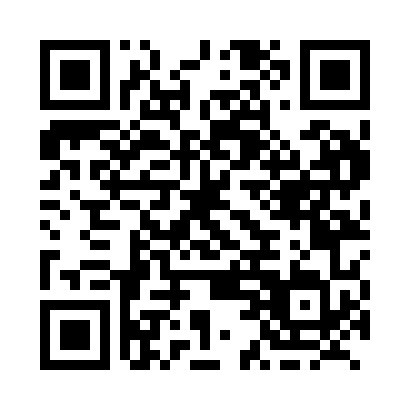 Prayer times for Redditt, Ontario, CanadaMon 1 Jul 2024 - Wed 31 Jul 2024High Latitude Method: Angle Based RulePrayer Calculation Method: Islamic Society of North AmericaAsar Calculation Method: HanafiPrayer times provided by https://www.salahtimes.comDateDayFajrSunriseDhuhrAsrMaghribIsha1Mon3:175:131:226:549:3011:262Tue3:185:141:226:549:2911:263Wed3:185:151:226:549:2911:254Thu3:195:151:226:549:2911:255Fri3:195:161:226:549:2811:256Sat3:205:171:226:539:2811:257Sun3:205:181:236:539:2711:258Mon3:215:191:236:539:2611:249Tue3:215:201:236:539:2611:2410Wed3:225:211:236:529:2511:2411Thu3:225:221:236:529:2411:2412Fri3:235:231:236:529:2311:2313Sat3:245:241:236:519:2311:2314Sun3:245:251:246:519:2211:2215Mon3:255:261:246:509:2111:2216Tue3:255:271:246:509:2011:2217Wed3:265:281:246:499:1911:2118Thu3:275:301:246:499:1811:2119Fri3:275:311:246:489:1711:2020Sat3:285:321:246:479:1511:2021Sun3:285:331:246:479:1411:1922Mon3:295:351:246:469:1311:1823Tue3:305:361:246:459:1211:1824Wed3:305:371:246:459:1011:1725Thu3:325:381:246:449:0911:1526Fri3:355:401:246:439:0811:1227Sat3:375:411:246:429:0611:1028Sun3:395:421:246:429:0511:0729Mon3:425:441:246:419:0411:0530Tue3:445:451:246:409:0211:0231Wed3:475:471:246:399:0111:00